Week 5 Wednesday 22nd April 2020Year 1 MathsLO: To describe turns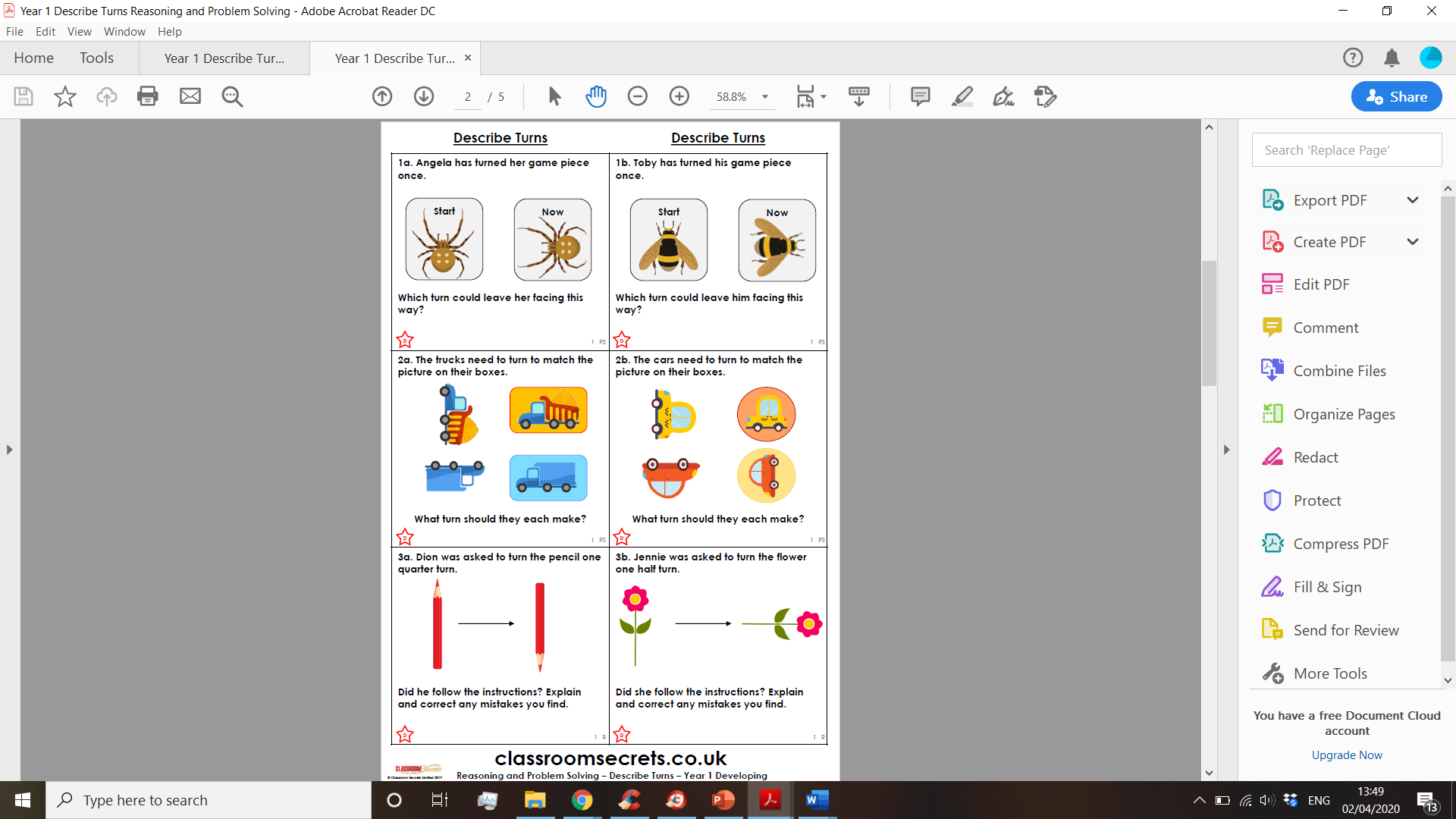 Key words to use - clockwise, anti-clockwise, half turn, quarter turn, 3 quarter turnWeek 5 Wednesday 22nd April 2020Year 1 MathsLO: To describe turns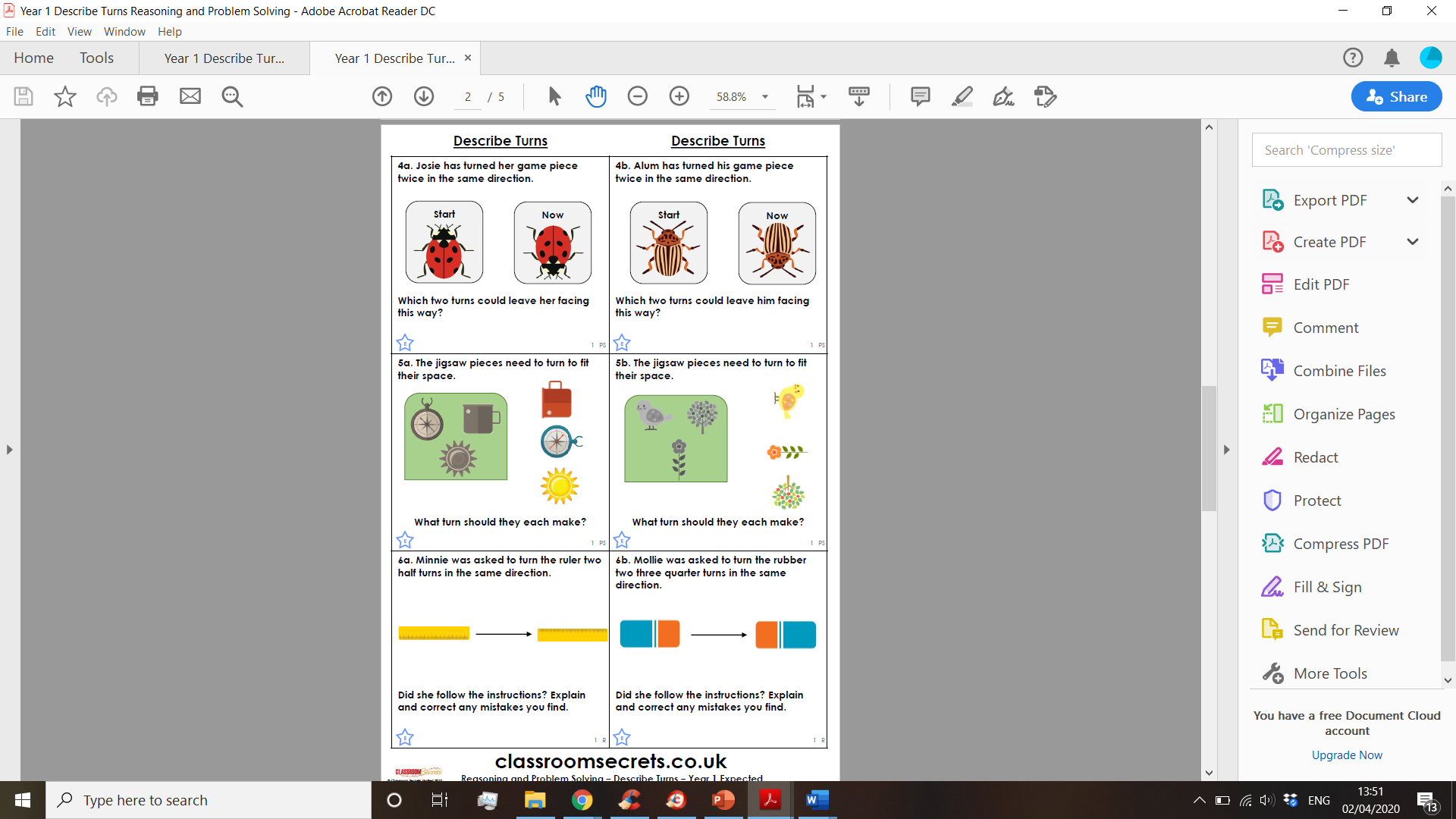 Week 5 Wednesday 22nd April 2020Year 1 MathsLO: To describe turns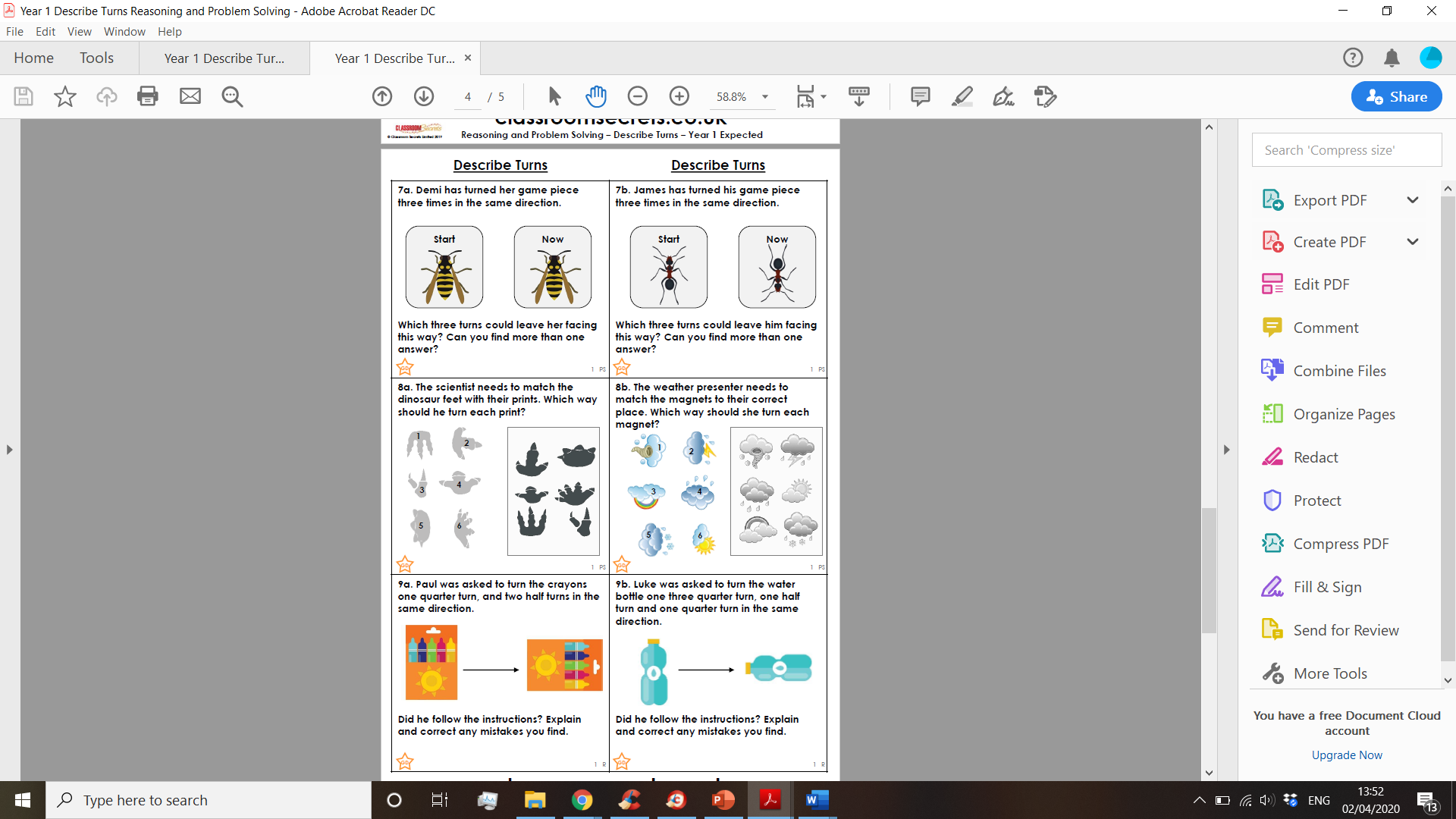 